InstructionsStep 01 – Split into three teamsThe learners should be split into three teams, each one given one of the questions provided below. The teams should invest 5 minutes to discuss the parameters of their question. Step 02 – PresentationThe three teams should reconvene and each one of them should elect a representative to present the question they examined along with the list of measures and steps they are proposing. Individuals from all teams may make interventions for suggestions or ask questions in a bid to collectively find the best approach for them.Step 03 – DiscussionFollowing the presentations, the group will be given the opportunity to discuss the process, any challenges they perceive in the process as well as things that they feel should be taken into consideration or approaches and steps they believe that can be useful from their personal or professional experience. Question 1Talent development can generate professional expectations.  SMEs may not be in a position to provide opportunities for employees to meet those expectations.  In which areas do you think this is most relevant and what would you recommend to an SME to do to find a solution?Question 2Usually talent development is associated with vertical evolution (bottom up career development). How can SMEs use horizontal and “specialist roles” development to their advantage?Question 3How long-term should SMEs realistically plan/look ahead when it comes to employee development?  What sort of timeframe should the EDPs have?To find out more go to our project website t4lent.eu or our Facebook page @t4lent.eu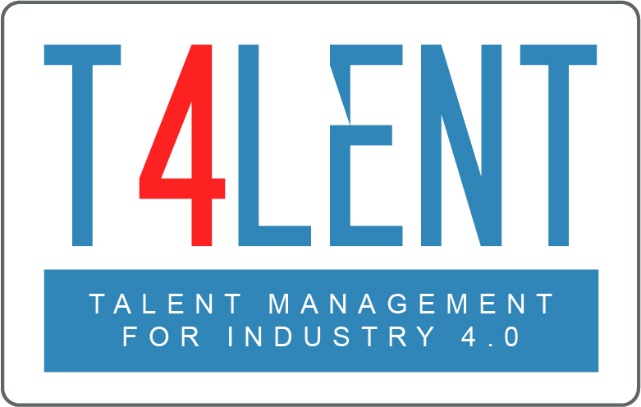 